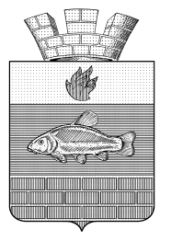 СОВЕТ ДЕПУТАТОВЛИНЁВСКОГО ГОРОДСКОГО ПОСЕЛЕНИЯ
ЖИРНОВСКОГО МУНИЦИПАЛЬНОГО РАЙОНА
ВОЛГОГРАДСКОЙ ОБЛАСТИ_____________________________________________________________________________РЕШЕНИЕот  29.12.2023 года 	№ 67/3Об утверждении размеров должностных окладов, ежемесячных и иных дополнительных выплат муниципальных служащих органов местного самоуправления  Линёвского городского поселения Жирновского муниципального района на 2024 годВ целях совершенствования деятельности органов местного самоуправления Линёвского городского поселения Жирновского муниципального района, Федеральным законом от 06.10.2003 года № 131 - ФЗ «Об общих принципах организации местного самоуправления в РФ», Федеральным законом от 02.03.2007 года № 25 - ФЗ «О муниципальной службе в Российской Федерации», Законом Волгоградской области от 11.02.2008 года № 1626 - ОД «О некоторых вопросах муниципальной службы в Волгоградской области», руководствуясь Уставом Линёвского городского поселения Жирновского муниципального района Волгоградской области, Совет Линёвского городского поселения Жирновского муниципального района Волгоградской области РЕШИЛ:1. Утвердить порядок определения размера и условия выплаты должностных окладов, а также ежемесячных и иных выплат муниципальным служащим органов местного самоуправления Линёвского городского поселения Жирновского муниципального района Волгоградской области в соответствии с Приложением (далее Порядок).           2. Настоящее решение вступает в силу с момента подписания и действует на период с 01.01.2024 года  по  31.12.2024  года.Приложениек решению Совета Линёвского городского поселения     Жирновского муниципального района Волгоградской области от 29.12.2023 года № 67/3ПОРЯДОКопределения размера и условия выплаты должностных окладов, а также ежемесячных и иных выплат муниципальным служащим органов местного самоуправления Линевского городского поселения Жирновского муниципального района Волгоградской области на 2024 год1. Общие положения1.1. Настоящий порядок разработан в целях совершенствования деятельности органов местного самоуправления Линевского городского поселения Жирновского муниципального района, Федеральным законом от 06.10.2003 года № 131 - ФЗ «Об общих принципах организации местного самоуправления в РФ», Федеральным законом от 02.03.2007 года № 25 - ФЗ «О муниципальной службе в Российской Федерации», Законом Волгоградской области от 11.02.2008 года № 1626 - ОД «О некоторых вопросах муниципальной службы в Волгоградской области» и устанавливает принципы определения размера и условия выплаты должностных окладов, а также ежемесячных и иных выплат муниципальным служащим органов местного самоуправления Линевского городского поселения  Жирновского муниципального района.1.2. Оплата труда муниципального служащего органов местного самоуправления Линевского городского поселения  Жирновского муниципального района производится в виде денежного содержания, которое состоит из:1.2.1. должностного оклада муниципального служащего в соответствии с замещаемой им должностью муниципальной службы;1.2.2. ежемесячных и иных дополнительных выплат.1.3. К должностному окладу муниципального служащего органов местного самоуправления Жирновского муниципального района устанавливаются следующие ежемесячные и иные дополнительные выплаты:1.3.1. ежемесячная надбавка за выслугу лет в зависимости от стажа муниципальной службы;1.3.2. ежемесячная надбавка за особые условия муниципальной службы по соответствующим должностям муниципальной службы;1.3.3. ежемесячная надбавка к должностному окладу за классный чин;1.3.4. денежное поощрение:1.3.4.1. по итогам службы за год в зависимости от личного вклада муниципального служащего в общие результаты работы;1.3.4.2. ежемесячное денежное поощрение;1.3.4.3. материальная помощь.1.3.4.4. единовременное денежное поощрение, в соответствии со ст. 9 Закона Волгоградской области от 11.02.2008 года № 1626 - ОД «О некоторых вопросах муниципальной службы в Волгоградской области».1.4. Порядок установления ежемесячных и иных дополнительных выплат.1.4.1. Стаж муниципальной службы, дающий право на выплату ежемесячной надбавки за выслугу лет, определяется комиссией по установлению муниципального стажа органа местного самоуправления Линевского городского поселения Жирновского муниципального района.1.4.2. Назначение надбавки за выслугу лет производится на основании протокола, изданного комиссией по установлению муниципального стажа органа местного самоуправления Линевского городского поселения Жирновского муниципального района. 1.4.3. Конкретный размер надбавки за особые условия муниципальной службы определяется с учетом условий, в которых муниципальный служащий выполняет служебные обязанности, уровня его профессиональной подготовки, деловых качеств и способностей самостоятельно выполнять сложные задачи, а также достигнутых им результатов в служебной деятельности по предложению аттестационной комиссии администрации  Линевского городского поселения Жирновского муниципального района.1.4.4. При приеме гражданина на муниципальную службу со дня назначения на должность может устанавливаться минимальный размер надбавки за особые условия муниципальной службы, предусмотренный по соответствующей группе должностей.1.4.5. Размер надбавки за особые условия муниципальной службы муниципальному служащему может изменяться решением (распоряжением) представителя нанимателя по результатам служебной деятельности на основании предложения непосредственного руководителя муниципального служащего.1.4.6. Основными критериями для увеличения или уменьшения размера надбавки за особые условия муниципальной службы являются изменения условий службы муниципального служащего, профессионального уровня исполнения должностных обязанностей, объема и качества выполняемой работы, повышение или снижение результатов служебной деятельности.1.4.7. Размер надбавки за особые условия муниципальной службы муниципальному служащему может уменьшаться, но не менее чем до минимального размера, установленного для группы должностей, к которой отнесена замещаемая им должность.1.4.8. Решение об установлении надбавки за особые условия муниципальной службы или изменении ее размера оформляется распоряжением руководителя органа местного самоуправления (представителя нанимателя).2. Оплата труда муниципальных служащих органов местного самоуправления Линевского городского поселения Жирновского муниципального района2.1. Должностные оклады муниципальных служащих органов местного самоуправления  Линевского городского поселения Жирновского муниципального района устанавливаются с 01.01.2024 года по группам должностей муниципальной службы в следующих размерах:2.1.1. старшая группа должностей:2.1.1.1. главный специалист администрации Линевского городского поселения Жирновского муниципального района – 7 662,00 (семь тысяч шестьсот шестьдесят два) рублей; 2.1.1.2. ведущий специалист администрации Линевского городского поселения Жирновского муниципального района – 7 662,00 (семь тысяч шестьсот шестьдесят два) рублей; 2.2. Ежемесячная надбавка к должностному окладу за классный чин муниципальным служащим органов местного самоуправления Линевского городского поселения  Жирновского муниципального района устанавливается c 01.01.2024 года по группам должностей муниципальной службы в следующих размерах:2.2.1. советник муниципальной службы 1 класса – 1667 (одна тысяча шестьсот шестьдесят семь) рублей;2.2.2. советник муниципальной службы 2 класса – 1567 (одна тысяча пятьсот шестьдесят семь) рублей;2.2.3. советник муниципальной службы 3 класса – 1467 (одна тысяча четыреста шестьдесят семь) рублей.2.3.1. референт муниципальной службы 1 класса – 1667 (одна тысяча шестьсот шестьдесят семь) рублей;2.3.2. референт муниципальной службы 2 класса – 1567 (одна тысяча пятьсот шестьдесят семь) рублей;2.3.3. референт муниципальной службы 3 класса – 1467 (одна тысяча четыреста шестьдесят семь) рублей.2.3. Ежемесячная надбавка за выслугу лет в зависимости от стажа муниципальной службы:2.3.1. от 1 (одного) года до 5 (пяти) лет – 10 % (десять процентов) от должностного оклада;2.3.2. от 5 (пяти) лет до 10 (десяти) лет – 15 % (пятнадцать процентов) от должностного оклада;2.3.3. от 10 (десяти) лет до 15 (пятнадцати) лет – 20 % (двадцать процентов) от должностного оклада;2.3.4. свыше 15 (пятнадцати) лет – 30 % (тридцать процентов) от должностного оклада. 2.4. Ежемесячная надбавка за особые условия муниципальной службы по соответствующим должностям муниципальной службы, устанавливается в следующих размерах:2.4.1. муниципальным служащим, замещающим старшие должности муниципальной службы – от 30 % (тридцати процентов) до 70 % (семидесяти процентов) от должностного оклада (включительно);2.4.2. муниципальным служащим, замещающим младшие должности муниципальной службы – от 20 % (двадцати процентов) до 50 % (пятидесяти процентов) от должностного оклада (включительно).2.6. Денежное поощрение по итогам службы за год в зависимости от личного вклада муниципального служащего в общие результаты работы – в размере от 2 (двух) до 5 (пяти) должностных окладов.2.7. Ежемесячное денежное поощрение.2.7.1. Ежемесячное денежное поощрение выплачивается муниципальным служащим в размере 33 % (тридцати трех процентов) от должностного оклада за исключением случаев, предусмотренных п.2.7.2., п.2.7.3.2.7.2. В случае привлечения муниципального служащего к дисциплинарной ответственности в виде замечания, ежемесячное денежное поощрение за месяц, в котором он был привлечен к дисциплинарной ответственности, выплачивается муниципальному служащему в размере 23% (двадцати трех процентов) за исключением случая его досрочного снятия. В иные месяцы работы ежемесячное денежное поощрение выплачивается в полном объеме, за исключением ситуаций, предусмотренных в п.2.7.4.2.7.3. В случае привлечения муниципального служащего к дисциплинарной ответственности в виде выговора или увольнения  ежемесячное денежное поощрение не выплачивается в период действия дисциплинарного взыскания, установленного законом, либо до момента его досрочного снятия.2.7.4. Решение о снижении муниципальному служащему размера ежемесячного денежного поощрения или лишения ежемесячного денежного поощрения в соответствии с п.п.2.7.2. и 2.7.3. настоящего решения принимается в форме распоряжения представителя нанимателя."            2.8. Материальная помощь – в размере 2 (двух) должностных окладов с учетом ежемесячной надбавки к должностному окладу за классный чин. 2.9. Единовременное денежное поощрение устанавливается в порядке, утвержденном органом местного самоуправления в следующих размерах:2.9.1. единовременное денежное поощрение за успешное выполнение заданий особой важности и сложности выплачивается муниципальному служащему в размере одного должностного оклада;2.9.2. единовременное денежное поощрение в связи с выходом на пенсию выплачивается муниципальному служащему в размере одного должностного оклада;2.9.3  единовременное денежное поощрение в связи с юбилейными датами выплачивается муниципальному служащему в размере одного должностного оклада.Председатель Совета Линёвского городского поселения________________Н.П. Боровикова                                Глава Линёвского городского поселения_____________________ Г.В. Лоскутов